MODULO Dl RICHIESTA CONTRASSEGNO AUTO PER PERSONE CON GRAVI DISABILITA' NELLA DEAMBULAZIONE(da presentare a Comune di Giave – Ufficio Polizia Municipale)La/il sottoscritta/o cognome e nome in stampate//o de//a persona invalidaNata/o il	a data di nascita	località di nascita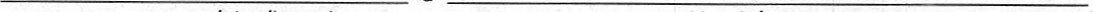 Residente a Giave  in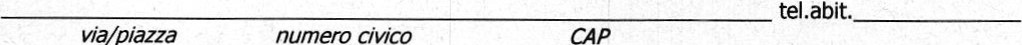 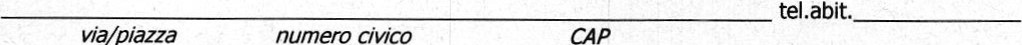 Barrare la casella  corrispondente alla propria richiesta:Chiede il rilascio del contrassegno per la circolazione e la sosta dei veicoli al servizio delle persone invalide  (art.381 del DPR 495192: cittadini con "capacità di deambulazione sensibilmente ridotta")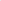 A tale scopo allega:I - Documentazione originale (da portare in visione — viene restituita) rilasciata dalla Azienda USL di Sassari:Verbale di accertamento dell’handicap — ex legge 104/92 con dicitura "presenta capacità di deambulazione sensibilmente ridotta — SI";oppure Certificato medico per il rilascio delle autorizzazioni di circolazione e sosta dei veicoli a servizio delle persone invalide (Art. 381 D.P.R. n. 495/92);Il certificato è rilasciato dalla ASL di appartenenza previa visita medica .LA CERTIFICAZIONE Dl INVALIDITÀ CIVILE, ANCHE AL 100%, NON AITRIBUISCE DIRITTO AL CONTRASSEGNO.— Fotocopia documento d"ldentità in corso di validità— fototessera recente	Chiede il rinnovo del contrassegno n.	con validità inferiore a 5 anniA tale scopo allega, oltre ai documenti al punto precedente, il contrassegno scadutoChiede il rinnovo del contrassegno con validità di 5 anni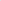 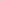 A tale scopo allega:Certificato originale rilasciato dal medico curante che esplicitamente "conferma il persistere delle condizioni sanitarie che hanno determinato il rilascio del contrassegno". Documento dldentità in corso di validitàContrassegno scadutoFototessera recente ;In allegato al presente modulo è fornita informativa dettagliata al trattamento dei dati personali ai sensi degli artt. 13 e 14 del Regolamento Europeo n. 679/2016, di cui si prende visioneData_______________ firma_______________________ALL'ATTO DEL RITIRO:, 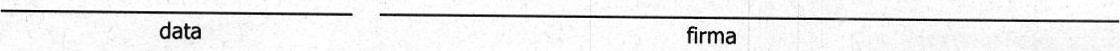 in caso di ritiro da persona delegata allegare delega firmata dal richiedente (oppure tutore/curatore/amministratore di sostegno) e documento d'identità del delegato